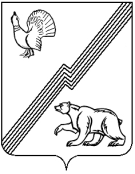 АДМИНИСТРАЦИЯ ГОРОДА ЮГОРСКАХанты-Мансийского автономного округа – Югры ПОСТАНОВЛЕНИЕот  30 октября 2018 года  									          № 2997О муниципальной программе«Развитие муниципальной службы»В соответствии со статьей 179 Бюджетного кодекса Российской Федерации, Указом Президента Российской Федерации от 07.05.2018 № 204 «О национальных целях                                    и стратегических задачах развития Российской Федерации на период до 2024 года», Федеральным законом от 28.06.2014 № 172-ФЗ «О стратегическом планировании в Российской Федерации», Федеральным законом от 06.10.2003 № 131-ФЗ «Об общих принципах организации местного самоуправления в Российской Федерации», постановлением Правительства Ханты-Мансийского автономного округа-Югры от 05.10.2018 года № 358-п                «О государственной программе Ханты-Мансийского автономного округа - Югры «Развитие государственной гражданской и муниципальной службы», постановлением администрации города Югорска от 18.10.2018 № 2876 «О модельной муниципальной программе города Югорска, порядке принятия решения о разработке муниципальных программ города Югорска, их формирования, утверждения и реализации в соответствии с национальными целями развития», в целях повышения эффективности муниципальной службы в городе Югорске:1. Утвердить муниципальную программу «Развитие муниципальной службы» (приложение).2. Признать утратившими силу постановления администрации города Югорска:- от 30.10.2013 № 3225 «О муниципальной программе города Югорска «Развитие муниципальной службы в городе Югорске на 2014-2020 годы»;- от 14.11.2014 № 6223 «О внесении изменений в постановление администрации города Югорска от 30.10.2013 № 3225 »;- от 12.12.2014 № 6923 «О внесении изменений в постановление администрации города Югорска от 30.10.2013 № 3225 »;- от 30.12.2014 № 7401 «О внесении изменений в постановление администрации города Югорска от 30.10.2013 № 3225 »;- от 20.05.2015 № 2069 «О внесении изменений в постановление администрации города Югорска от 30.10.2013 № 3225 »;- от 03.12.2015 № 3501 «О внесении изменений в постановление администрации города Югорска от 30.10.2013 № 3225 »;- от 15.12.2015 № 3613 «О внесении изменения в постановление администрации города Югорска от 30.10.2013 № 3225 »;- от 14.03.2016 № 558 «О внесении изменений в постановление администрации города Югорска от 30.10.2013 № 3225 »;- от 18.11.2016 № 2846 «О внесении изменений в постановление администрации города Югорска от 30.10.2013 № 3225 «О муниципальной программе города Югорска «Развитие муниципальной службы в городе Югорске на 2014-2020 годы »;- от 29.06.2017 № 1584 «О внесении изменений в постановление администрации города Югорска от 30.10.2013 № 3225 «О муниципальной программе города Югорска «Развитие муниципальной службы в городе Югорске на 2014-2020 годы»;- от 01.12.2017 № 2975 «О внесении изменений в постановление администрации города Югорска от 30.10.2013 № 3225 «О муниципальной программе города Югорска «Развитие муниципальной службы в городе Югорске на 2014-2020 годы»;- от 28.12.2017 № 3321 «О внесении изменений в постановление администрации города Югорска от 30.10.2013 № 3225 «О муниципальной программе города Югорска «Развитие муниципальной службы в городе Югорске на 2014-2020 годы».3. Опубликовать постановление в официальном печатном издании города Югорска, разместить на официальном сайте органов местного самоуправления города Югорска                             и в государственной автоматизированной системе «Управление».4. Настоящее постановление вступает в силу после его официального опубликования, но не ранее 01.01.2019.5. Контроль за выполнением постановления возложить на начальника управления по вопросам муниципальной службы, кадров и наград администрации города Югорска Е.А. Бодак.Исполняющий обязанностиглавы города Югорска                                                                                         Т.И. ДолгодвороваПриложениек постановлениюадминистрации города Югорскаот   30 октября 2018 года   №  2997Муниципальная программа города Югорска«Развитие муниципальной службы »(далее - муниципальная программа)Паспорт муниципальной программыРаздел 1. О стимулировании инвестиционной и инновационной деятельности, развитие конкуренции и негосударственного сектора экономикиФормирование благоприятной деловой средыМероприятия муниципальной  программы способствуют развитию национальной предпринимательской инициативы, формированию благоприятных условий для развития малого и среднего предпринимательства в городе Югорске, обучению технологиям бережливого производства посредством реализации лучших муниципальных практик                           по обучению муниципальных служащих города Югорска по направлениям, связанным                        с формированием благоприятной деловой среды.Реализацию мероприятия по дополнительному профессиональному обучению муниципальных служащих города Югорска в области инвестиционной и инновационной деятельности, поддержки малого и среднего предпринимательства, управления инновациями планируется осуществлять путем разработки программ повышения квалификации, учитывающих современные требования в развитии экономики муниципального образования               и лучшие международные образовательные практики, в форме практических тренингов, семинаров, образовательных кейсов, бизнес-симуляций, деловых игр.Инвестиционные проектыРеализация инвестиционных проектов в муниципальной программе не предусмотрена.Развитие конкуренцииВ период 2019-2025 годов мероприятия муниципальной программы по дополнительному профессиональному образованию (далее – ДПО) служащих расширены обучающими программами по вопросам развития конкуренции.Раздел 2. Механизм реализации муниципальной программыПланирование бюджетных ассигнований на реализацию муниципальной программы                 в очередном году и плановом периоде осуществляется в соответствии с нормативными правовыми актами, регулирующими порядок составления проекта бюджета города Югорска               и планирование бюджетных ассигнований.Ежегодно формируется перечень мероприятий муниципальной программы на очередной финансовый год и плановый период с уточнением затрат по мероприятиям в соответствии                     с мониторингом фактически достигнутых целевых показателей муниципальной программы.Реализация мероприятий муниципальной программы осуществляется на основе муниципальных контрактов на приобретение товаров (оказание услуг, выполнение работ) для муниципальных нужд, заключаемых администрацией города Югорска.В реализации мероприятий муниципальной программы принимают участие органы                   и структурные подразделения администрации города Югорска:- управление бухгалтерского учета и отчетности  в части заключения муниципальных контрактов (формирование плана закупок, проведение конкурсных процедур, осуществление оплаты оказанных услуг, выполненных работ, а также осуществление других действий, определенных законодательством о контрактной системе);- отдел информационных технологий в части сопровождения кадровой программы «Контур - Персонал: Госслужба»;- управление образования в части организации участия в конкурсе «Будущий управленец» и олимпиаде по основам знаний о государственном (муниципальном) управлении, государственной (муниципальной) службе учащихся общеобразовательных организаций города Югорска, а также в проведении социальных практик учащихся в органах местного самоуправления;- управление культуры в части организации проведения мероприятий, посвященных  Дню муниципального служащего города Югорска.Должностные лица управления по вопросам муниципальной службы, кадров и наград - ответственного исполнителя муниципальной программы несут персональную ответственность за реализацию мероприятий и достижение целевых показателей.Конкурсы (олимпиады), предусмотренные муниципальной программой, проводятся                 на основании положений, утверждаемых главой города Югорска, за исключением конкурсов, порядок проведения которых утверждает Губернатор или Правительство Ханты-Мансийского автономного округа- Югры.Финансовое обеспечение муниципальной программы осуществляется в пределах средств, выделенных из местного бюджета.Перечень возможных рисков при реализации муниципальной программы и мер                         по их преодолению представлен в таблице 6. Мероприятия муниципальной программы способствуют внедрению и применению технологий бережливого производства путем формирования системы ДПО в сфере бережливого производства, разработки дополнительных программ обучения сотрудников органов местного самоуправления города Югорска по вопросам внедрения принципов бережливого производства в соответствии со специализацией и потребностями заказчиков,                   с учетом положений, предусмотренных Концепцией «Бережливый регион», утвержденной распоряжением Правительства Ханты-Мансийского автономного округа-Югры от 19.08.2016  № 455-рп, а также портфеля проектов «Повышение производительности труда и поддержка занятости в Ханты-Мансийском автономном округе – Югре».Таблица 1Целевые показатели муниципальной программы *Перечень показателей синхронизирован с целевыми показателями государственной программы Ханты-Мансийского автономного                     округа - Югры «Развитие государственной гражданской и муниципальной службы»Таблица 2Перечень основных мероприятий муниципальной программы Таблица 3 Портфели проектов и проекты, направленные, в том числе на реализацию национальных и федеральных проектов Российской Федерации*Параметры финансового обеспечения портфеля проектов «Повышение производительности труда и поддержка занятости                                              в Ханты-Мансийском автономном округе – Югре»  в составе муниципальной программы не определеныТаблица 4Характеристика основных мероприятий муниципальной  программы, их связь с целевыми показателями*,** Мероприятия синхронизированы с предложениями по направлению «Производительность труда», сформированными по итогам проведения муниципальных и региональных стратегических сессий по формированию кейса предложений по достижению показателей и решению задач, определенных Указом Президента Российской Федерации от  07.05. 2018 № 204 «О национальных целях и стратегических задачах развития Российской Федерации на период до 2024 года».Таблица 5Сводные показатели муниципальных заданий**Таблица на заполняется в связи с отсутствием учреждений, подведомственных ответственному исполнителюТаблица 6Перечень возможных рисков при реализации муниципальной программы и мер по их преодолениюТаблица 7 Перечень объектов капитального строительства**Таблица не заполняется в связи с отсутствием объектов капитального строительства Наименование муниципальной программыРазвитие муниципальной службыДата утверждениямуниципальной программы(наименование и номерсоответствующегонормативного правового акта) Постановление администрации города Югорска от ___________№_____________«О муниципальной программе города Югорска «Развитие муниципальной службы»Ответственный исполнитель муниципальной программыУправление по вопросам муниципальной службы, кадров и наград администрации города ЮгорскаСоисполнители муниципальной программынетЦели муниципальной программыПовышение эффективности муниципальной службы в городе ЮгорскеЗадачи муниципальной программы1. Повышение качества формирования кадрового состава  муниципальной службы            в городе Югорске, совершенствование системы профессионального развития муниципальных служащих и резерва управленческих кадров, повышение                        их профессионализма и компетентности.2. Обеспечение мер, способствующих совершенствованию управления кадровым составом муниципальной службы, повышению результативности                                   и эффективности, а также престижа муниципальной службы, совершенствование антикоррупционных механизмов в системе муниципальной службыПодпрограммы  и (или)  основные мероприятияПодпрограмма 1 «Повышение профессионального уровня муниципальных служащих и управленческих кадров в городе Югорске».Подпрограмма 2 «Внедрение современных кадровых технологий на муниципальной службе в городе Югорске».Подпрограмма 3 «Повышение престижа и открытости муниципальной службы в городе Югорске»Наименование портфеля проектов, проекта, направленных в том числе на реализацию в городе Югорске национальных проектов (программ) Российской ФедерацииПовышение производительности труда                   и поддержка занятости в Ханты-Мансийском автономном округе-ЮгреЦелевые показатели муниципальной программы1. Увеличение доли муниципальных служащих, прошедших обучение                             по программам дополнительного профессионального образования и имеющих высокий уровень развития профессиональных компетенций, с 55,0%           до 90,0%.2. Увеличение доли назначений                               на должности муниципальной службы                   из кадрового резерва, резерва управленческих кадров, от общего количества назначений на вакантные должности с 65,0 % до 77,0 %.3. Увеличение доли муниципальных служащих, соблюдающих ограничения                   и запреты, требования к служебному поведению с 97,0 % до 100,0 %.4. Увеличение численности обучающихся                в образовательных организациях высшего образования и образовательных организациях, муниципальных служащих города Югорска, участвующих в конкурсах (олимпиадах), направленных на повышение престижа и открытости муниципальной службы с 5 до 100 чел.5. Увеличение количества современных кадровых технологий, применяемых                        на муниципальной службе в городе Югорске с 6 до 14 ед.Сроки реализации муниципальной программы(разрабатывается на срок от трех лет)2019-2025 годы  и на период до 2030 годаПараметры финансового обеспечения муниципальной программыБюджет города Югорска – 5220,0 тысяч рублей, в том числе:2019 год - 435,0 тыс. рублей;2020 год – 435,0 тыс. рублей;2021 год - 435,0 тыс. рублей;2022 год – 435,0 тыс. рублей;2023 год – 435,0 тыс. рублей;2024 год – 435,0 тыс. рублей;2025 год – 435,0 тыс. рублей;2026-2030 годы – 2 175, 0 тыс. рублейПараметры финансового обеспечения портфеля проектов, проекта, направленных в том числе на реализацию в городе Югорске национальных проектов (программ) Российской Федерации, реализуемых в составе муниципальной программыПараметры финансового обеспечения портфеля проектов «Повышение производительности труда и поддержка занятости в Ханты-Мансийском автономном округе – Югре» в составе муниципальной программы не определены№ показателяНаименование показателей результатовЕд.измеренияБазовый показатель на начало реализации муниципальной программыЗначение показателя по годамЗначение показателя по годамЗначение показателя по годамЗначение показателя по годамЗначение показателя по годамЗначение показателя по годамЗначение показателя по годамЦелевое значение показателя на момент окончания действия муниципальной программы№ показателяНаименование показателей результатовЕд.измеренияБазовый показатель на начало реализации муниципальной программы2019202020212022202320242025Целевое значение показателя на момент окончания действия муниципальной программы1234567891011121Доля муниципальных служащих, прошедших  обучение по программам дополнительного профессионального образования и имеющих высокий уровень развития профессиональных компетенций %5560657075808590902Доля лиц, назначенных на должности  муниципальной службы из кадрового резерва, резерва управленческих кадров, от общего количества назначений на вакантные должности%6570757576767777773Доля муниципальных служащих, соблюдающих ограничения и запреты, требования к служебному поведению%9797,597,5989898,59999,51004Численность обучающихся в образовательных организациях высшего образования и образовательных организациях, муниципальных служащих города Югорска, участвующих в конкурсах (олимпиадах), направленных на повышение престижа и открытости  муниципальной службыЧел.5203040506070801005Количество  современных кадровых технологий, применяемых на муниципальной службе  в городе ЮгорскеЕд.67891011121314Номер основного мероприятияОсновные мероприятия муниципальной программы (их связь с целевыми показателями муниципальной программы)Основные мероприятия муниципальной программы (их связь с целевыми показателями муниципальной программы)Ответственный исполнитель/соисполнительОтветственный исполнитель/соисполнительИсточники финансированияФинансовые затраты на реализацию (тыс. рублей)Финансовые затраты на реализацию (тыс. рублей)Финансовые затраты на реализацию (тыс. рублей)Финансовые затраты на реализацию (тыс. рублей)Финансовые затраты на реализацию (тыс. рублей)Финансовые затраты на реализацию (тыс. рублей)Финансовые затраты на реализацию (тыс. рублей)Финансовые затраты на реализацию (тыс. рублей)Финансовые затраты на реализацию (тыс. рублей)Финансовые затраты на реализацию (тыс. рублей)Финансовые затраты на реализацию (тыс. рублей)Финансовые затраты на реализацию (тыс. рублей)Финансовые затраты на реализацию (тыс. рублей)Финансовые затраты на реализацию (тыс. рублей)Финансовые затраты на реализацию (тыс. рублей)Финансовые затраты на реализацию (тыс. рублей)Финансовые затраты на реализацию (тыс. рублей)Финансовые затраты на реализацию (тыс. рублей)Финансовые затраты на реализацию (тыс. рублей)Финансовые затраты на реализацию (тыс. рублей)Финансовые затраты на реализацию (тыс. рублей)Финансовые затраты на реализацию (тыс. рублей)Финансовые затраты на реализацию (тыс. рублей)Финансовые затраты на реализацию (тыс. рублей)Финансовые затраты на реализацию (тыс. рублей)Финансовые затраты на реализацию (тыс. рублей)Финансовые затраты на реализацию (тыс. рублей)Финансовые затраты на реализацию (тыс. рублей)Финансовые затраты на реализацию (тыс. рублей)Финансовые затраты на реализацию (тыс. рублей)Номер основного мероприятияОсновные мероприятия муниципальной программы (их связь с целевыми показателями муниципальной программы)Основные мероприятия муниципальной программы (их связь с целевыми показателями муниципальной программы)Ответственный исполнитель/соисполнительОтветственный исполнитель/соисполнительИсточники финансированиявсеговсегов том числе по годамв том числе по годамв том числе по годамв том числе по годамв том числе по годамв том числе по годамв том числе по годамв том числе по годамв том числе по годамв том числе по годамв том числе по годамв том числе по годамв том числе по годамв том числе по годамв том числе по годамв том числе по годамв том числе по годамв том числе по годамв том числе по годамв том числе по годамв том числе по годамв том числе по годамв том числе по годамв том числе по годамв том числе по годамв том числе по годамв том числе по годамв том числе по годамНомер основного мероприятияОсновные мероприятия муниципальной программы (их связь с целевыми показателями муниципальной программы)Основные мероприятия муниципальной программы (их связь с целевыми показателями муниципальной программы)Ответственный исполнитель/соисполнительОтветственный исполнитель/соисполнительИсточники финансированиявсеговсего2019 2019 2019 2020 2020 2020 2020 2020 2021 2021 2021 2022 2022 2022 2022 2023 2023 2023 2023 2024 2024 2024 2025 2025 2025 2025 2026 - 2030 2026 - 2030 2026 - 2030 А1223345566677777888999910101010111111121212121313131Подпрограмма 1 «Повышение профессионального уровня муниципальных служащих и управленческих кадров в городе Югорске»Подпрограмма 1 «Повышение профессионального уровня муниципальных служащих и управленческих кадров в городе Югорске»Подпрограмма 1 «Повышение профессионального уровня муниципальных служащих и управленческих кадров в городе Югорске»Подпрограмма 1 «Повышение профессионального уровня муниципальных служащих и управленческих кадров в городе Югорске»Подпрограмма 1 «Повышение профессионального уровня муниципальных служащих и управленческих кадров в городе Югорске»Подпрограмма 1 «Повышение профессионального уровня муниципальных служащих и управленческих кадров в городе Югорске»Подпрограмма 1 «Повышение профессионального уровня муниципальных служащих и управленческих кадров в городе Югорске»Подпрограмма 1 «Повышение профессионального уровня муниципальных служащих и управленческих кадров в городе Югорске»Подпрограмма 1 «Повышение профессионального уровня муниципальных служащих и управленческих кадров в городе Югорске»Подпрограмма 1 «Повышение профессионального уровня муниципальных служащих и управленческих кадров в городе Югорске»Подпрограмма 1 «Повышение профессионального уровня муниципальных служащих и управленческих кадров в городе Югорске»Подпрограмма 1 «Повышение профессионального уровня муниципальных служащих и управленческих кадров в городе Югорске»Подпрограмма 1 «Повышение профессионального уровня муниципальных служащих и управленческих кадров в городе Югорске»Подпрограмма 1 «Повышение профессионального уровня муниципальных служащих и управленческих кадров в городе Югорске»Подпрограмма 1 «Повышение профессионального уровня муниципальных служащих и управленческих кадров в городе Югорске»Подпрограмма 1 «Повышение профессионального уровня муниципальных служащих и управленческих кадров в городе Югорске»Подпрограмма 1 «Повышение профессионального уровня муниципальных служащих и управленческих кадров в городе Югорске»Подпрограмма 1 «Повышение профессионального уровня муниципальных служащих и управленческих кадров в городе Югорске»Подпрограмма 1 «Повышение профессионального уровня муниципальных служащих и управленческих кадров в городе Югорске»Подпрограмма 1 «Повышение профессионального уровня муниципальных служащих и управленческих кадров в городе Югорске»Подпрограмма 1 «Повышение профессионального уровня муниципальных служащих и управленческих кадров в городе Югорске»Подпрограмма 1 «Повышение профессионального уровня муниципальных служащих и управленческих кадров в городе Югорске»Подпрограмма 1 «Повышение профессионального уровня муниципальных служащих и управленческих кадров в городе Югорске»Подпрограмма 1 «Повышение профессионального уровня муниципальных служащих и управленческих кадров в городе Югорске»Подпрограмма 1 «Повышение профессионального уровня муниципальных служащих и управленческих кадров в городе Югорске»Подпрограмма 1 «Повышение профессионального уровня муниципальных служащих и управленческих кадров в городе Югорске»Подпрограмма 1 «Повышение профессионального уровня муниципальных служащих и управленческих кадров в городе Югорске»Подпрограмма 1 «Повышение профессионального уровня муниципальных служащих и управленческих кадров в городе Югорске»Подпрограмма 1 «Повышение профессионального уровня муниципальных служащих и управленческих кадров в городе Югорске»Подпрограмма 1 «Повышение профессионального уровня муниципальных служащих и управленческих кадров в городе Югорске»Подпрограмма 1 «Повышение профессионального уровня муниципальных служащих и управленческих кадров в городе Югорске»Подпрограмма 1 «Повышение профессионального уровня муниципальных служащих и управленческих кадров в городе Югорске»Подпрограмма 1 «Повышение профессионального уровня муниципальных служащих и управленческих кадров в городе Югорске»Подпрограмма 1 «Повышение профессионального уровня муниципальных служащих и управленческих кадров в городе Югорске»Подпрограмма 1 «Повышение профессионального уровня муниципальных служащих и управленческих кадров в городе Югорске»Подпрограмма 1 «Повышение профессионального уровня муниципальных служащих и управленческих кадров в городе Югорске»21.1Организация обучения и оценка компетенций лиц, включенных в резерв управленческих кадров, кадровый резерв (2)Организация обучения и оценка компетенций лиц, включенных в резерв управленческих кадров, кадровый резерв (2)Управление по вопросам муниципальной службы, кадров и наградвсеговсеговсего1200,01200,01200,0100,0100,0100,0100,0100,0100,0100,0100,0100,0100,0100,0100,0100,0100,0100,0100,0100,0100,0100,0100,0100,0100,0100,0100,0100,0500,0500,0500,031.1Организация обучения и оценка компетенций лиц, включенных в резерв управленческих кадров, кадровый резерв (2)Организация обучения и оценка компетенций лиц, включенных в резерв управленческих кадров, кадровый резерв (2)Управление по вопросам муниципальной службы, кадров и наградфедеральный бюджетфедеральный бюджетфедеральный бюджет0,00,00,00,00,00,00,00,00,00,00,00,00,00,00,00,00,00,00,00,00,00,00,00,00,00,00,00,00,00,00,041.1Организация обучения и оценка компетенций лиц, включенных в резерв управленческих кадров, кадровый резерв (2)Организация обучения и оценка компетенций лиц, включенных в резерв управленческих кадров, кадровый резерв (2)Управление по вопросам муниципальной службы, кадров и наградбюджет автономного округабюджет автономного округабюджет автономного округа0,00,00,00,00,00,00,00,00,00,00,00,00,00,00,00,00,00,00,00,00,00,00,00,00,00,00,00,00,00,00,051.1Организация обучения и оценка компетенций лиц, включенных в резерв управленческих кадров, кадровый резерв (2)Организация обучения и оценка компетенций лиц, включенных в резерв управленческих кадров, кадровый резерв (2)Управление по вопросам муниципальной службы, кадров и наградместный бюджетместный бюджетместный бюджет1200,01200,01200,0100,0100,0100,0100,0100,0100,0100,0100,0100,0100,0100,0100,0100,0100,0100,0100,0100,0100,0100,0100,0100,0100,0100,0100,0100,0500,0500,0500,061.1Организация обучения и оценка компетенций лиц, включенных в резерв управленческих кадров, кадровый резерв (2)Организация обучения и оценка компетенций лиц, включенных в резерв управленческих кадров, кадровый резерв (2)Управление по вопросам муниципальной службы, кадров и наградиные источники финансированияиные источники финансированияиные источники финансирования0,00,00,00,00,00,00,00,00,00,00,00,00,00,00,00,00,00,00,00,00,00,00,00,00,00,00,00,00,00,00,071.2Дополнительное профессиональное образование муниципальных служащих по приоритетным и иным направлениям (1)Дополнительное профессиональное образование муниципальных служащих по приоритетным и иным направлениям (1)Управление по вопросам муниципальной службы, кадров и наградвсеговсеговсего2400,02400,02400,0200,0200,0200,0200,0200,0200,0200,0200,0200,0200,0200,0200,0200,0200,0200,0200,0200,0200,0200,0200,0200,0200,0200,0200,0200,01000,01000,01000,081.2Дополнительное профессиональное образование муниципальных служащих по приоритетным и иным направлениям (1)Дополнительное профессиональное образование муниципальных служащих по приоритетным и иным направлениям (1)Управление по вопросам муниципальной службы, кадров и наградфедеральный бюджетфедеральный бюджетфедеральный бюджет0,00,00,00,00,00,00,00,00,00,00,00,00,00,00,00,00,00,00,00,00,00,00,00,00,00,00,00,00,00,00,091.2Дополнительное профессиональное образование муниципальных служащих по приоритетным и иным направлениям (1)Дополнительное профессиональное образование муниципальных служащих по приоритетным и иным направлениям (1)Управление по вопросам муниципальной службы, кадров и наградбюджет автономного округабюджет автономного округабюджет автономного округа0,00,00,00,00,00,00,00,00,00,00,00,00,00,00,00,00,00,00,00,00,00,00,00,00,00,00,00,00,00,00,0101.2Дополнительное профессиональное образование муниципальных служащих по приоритетным и иным направлениям (1)Дополнительное профессиональное образование муниципальных служащих по приоритетным и иным направлениям (1)Управление по вопросам муниципальной службы, кадров и наградместный бюджетместный бюджетместный бюджет2400,02400,02400,0200,0200,0200,0200,0200,0200,0200,0200,0200,0200,0200,0200,0200,0200,0200,0200,0200,0200,0200,0200,0200,0200,0200,0200,0200,01000,01000,01000,0111.2Дополнительное профессиональное образование муниципальных служащих по приоритетным и иным направлениям (1)Дополнительное профессиональное образование муниципальных служащих по приоритетным и иным направлениям (1)Управление по вопросам муниципальной службы, кадров и наградиные источники финансированияиные источники финансированияиные источники финансирования0,00,00,00,00,00,00,00,00,00,00,00,00,00,00,00,00,00,00,00,00,00,00,00,00,00,00,00,00,00,00,012Итого по подпрограмме 1Итого по подпрограмме 1Итого по подпрограмме 1всеговсеговсего3600,03600,03600,0300,0300,0300,0300,0300,0300,0300,0300,0300,0300,0300,0300,0300,0300,0300,0300,0300,0300,0300,0300,0300,0300,0300,0300,0300,01500,01500,01500,013Итого по подпрограмме 1Итого по подпрограмме 1Итого по подпрограмме 1федеральный бюджетфедеральный бюджетфедеральный бюджет0,00,00,00,00,00,00,00,00,00,00,00,00,00,00,00,00,00,00,00,00,00,00,00,00,00,00,00,00,00,00,014Итого по подпрограмме 1Итого по подпрограмме 1Итого по подпрограмме 1бюджет автономного округабюджет автономного округабюджет автономного округа0,00,00,00,00,00,00,00,00,00,00,00,00,00,00,00,00,00,00,00,00,00,00,00,00,00,00,00,00,00,00,015Итого по подпрограмме 1Итого по подпрограмме 1Итого по подпрограмме 1местный бюджетместный бюджетместный бюджет3600,03600,03600,0300,0300,0300,0300,0300,0300,0300,0300,0300,0300,0300,0300,0300,0300,0300,0300,0300,0300,0300,0300,0300,0300,0300,0300,0300,01500,01500,01500,016Итого по подпрограмме 1Итого по подпрограмме 1Итого по подпрограмме 1иные источники финансированияиные источники финансированияиные источники финансирования0,00,00,00,00,00,00,00,00,00,00,00,00,00,00,00,00,00,00,00,00,00,00,00,00,00,00,00,00,00,00,017Подпрограмма 2 «Внедрение современных кадровых технологий на  муниципальной службе в городе Югорске»Подпрограмма 2 «Внедрение современных кадровых технологий на  муниципальной службе в городе Югорске»Подпрограмма 2 «Внедрение современных кадровых технологий на  муниципальной службе в городе Югорске»Подпрограмма 2 «Внедрение современных кадровых технологий на  муниципальной службе в городе Югорске»Подпрограмма 2 «Внедрение современных кадровых технологий на  муниципальной службе в городе Югорске»Подпрограмма 2 «Внедрение современных кадровых технологий на  муниципальной службе в городе Югорске»Подпрограмма 2 «Внедрение современных кадровых технологий на  муниципальной службе в городе Югорске»Подпрограмма 2 «Внедрение современных кадровых технологий на  муниципальной службе в городе Югорске»Подпрограмма 2 «Внедрение современных кадровых технологий на  муниципальной службе в городе Югорске»Подпрограмма 2 «Внедрение современных кадровых технологий на  муниципальной службе в городе Югорске»Подпрограмма 2 «Внедрение современных кадровых технологий на  муниципальной службе в городе Югорске»Подпрограмма 2 «Внедрение современных кадровых технологий на  муниципальной службе в городе Югорске»Подпрограмма 2 «Внедрение современных кадровых технологий на  муниципальной службе в городе Югорске»Подпрограмма 2 «Внедрение современных кадровых технологий на  муниципальной службе в городе Югорске»Подпрограмма 2 «Внедрение современных кадровых технологий на  муниципальной службе в городе Югорске»Подпрограмма 2 «Внедрение современных кадровых технологий на  муниципальной службе в городе Югорске»Подпрограмма 2 «Внедрение современных кадровых технологий на  муниципальной службе в городе Югорске»Подпрограмма 2 «Внедрение современных кадровых технологий на  муниципальной службе в городе Югорске»Подпрограмма 2 «Внедрение современных кадровых технологий на  муниципальной службе в городе Югорске»Подпрограмма 2 «Внедрение современных кадровых технологий на  муниципальной службе в городе Югорске»Подпрограмма 2 «Внедрение современных кадровых технологий на  муниципальной службе в городе Югорске»Подпрограмма 2 «Внедрение современных кадровых технологий на  муниципальной службе в городе Югорске»Подпрограмма 2 «Внедрение современных кадровых технологий на  муниципальной службе в городе Югорске»Подпрограмма 2 «Внедрение современных кадровых технологий на  муниципальной службе в городе Югорске»Подпрограмма 2 «Внедрение современных кадровых технологий на  муниципальной службе в городе Югорске»Подпрограмма 2 «Внедрение современных кадровых технологий на  муниципальной службе в городе Югорске»Подпрограмма 2 «Внедрение современных кадровых технологий на  муниципальной службе в городе Югорске»Подпрограмма 2 «Внедрение современных кадровых технологий на  муниципальной службе в городе Югорске»Подпрограмма 2 «Внедрение современных кадровых технологий на  муниципальной службе в городе Югорске»Подпрограмма 2 «Внедрение современных кадровых технологий на  муниципальной службе в городе Югорске»Подпрограмма 2 «Внедрение современных кадровых технологий на  муниципальной службе в городе Югорске»Подпрограмма 2 «Внедрение современных кадровых технологий на  муниципальной службе в городе Югорске»Подпрограмма 2 «Внедрение современных кадровых технологий на  муниципальной службе в городе Югорске»Подпрограмма 2 «Внедрение современных кадровых технологий на  муниципальной службе в городе Югорске»Подпрограмма 2 «Внедрение современных кадровых технологий на  муниципальной службе в городе Югорске»Подпрограмма 2 «Внедрение современных кадровых технологий на  муниципальной службе в городе Югорске»182.12.1Цифровизация функций управления кадрами органов местного самоуправления, в том числе кадрового делопроизводства (5)Управление по вопросам муниципальной службы, кадров и наградвсеговсеговсего420,0420,035,035,035,035,035,035,035,035,035,035,035,035,035,035,035,035,035,035,035,035,035,035,035,035,0175,0175,0175,0192.12.1Цифровизация функций управления кадрами органов местного самоуправления, в том числе кадрового делопроизводства (5)Управление по вопросам муниципальной службы, кадров и наградфедеральный бюджетфедеральный бюджетфедеральный бюджет0,00,00,00,00,00,00,00,00,00,00,00,00,00,00,00,00,00,00,00,00,00,00,00,00,00,00,00,00,0202.12.1Цифровизация функций управления кадрами органов местного самоуправления, в том числе кадрового делопроизводства (5)Управление по вопросам муниципальной службы, кадров и наградбюджет автономного округабюджет автономного округабюджет автономного округа0,00,00,00,00,00,00,00,00,00,00,00,00,00,00,00,00,00,00,00,00,00,00,00,00,00,00,00,00,0212.12.1Цифровизация функций управления кадрами органов местного самоуправления, в том числе кадрового делопроизводства (5)Управление по вопросам муниципальной службы, кадров и наградместный бюджетместный бюджетместный бюджет420,0420,035,035,035,035,035,035,035,035,035,035,035,035,035,035,035,035,035,035,035,035,035,035,035,035,0175,0175,0175,0222.12.1Цифровизация функций управления кадрами органов местного самоуправления, в том числе кадрового делопроизводства (5)Управление по вопросам муниципальной службы, кадров и наградиные источники финансированияиные источники финансированияиные источники финансирования0,00,00,00,00,00,00,00,00,00,00,00,00,00,00,00,00,00,00,00,00,00,00,00,00,00,00,00,00,0232.22.2Внедрение современных технологий управления, включающих в себя новые методы планирования деятельности органов местного самоуправления и стимулирования профессиональной служебной деятельности  муниципальных служащих (3,5)Управление по вопросам муниципальной службы, кадров и наградвсеговсеговсего0,00,00,00,00,00,00,00,00,00,00,00,00,00,00,00,00,00,00,00,00,00,00,00,00,00,00,00,00,0242.22.2Внедрение современных технологий управления, включающих в себя новые методы планирования деятельности органов местного самоуправления и стимулирования профессиональной служебной деятельности  муниципальных служащих (3,5)Управление по вопросам муниципальной службы, кадров и наградфедеральный бюджетфедеральный бюджетфедеральный бюджет252.22.2Внедрение современных технологий управления, включающих в себя новые методы планирования деятельности органов местного самоуправления и стимулирования профессиональной служебной деятельности  муниципальных служащих (3,5)Управление по вопросам муниципальной службы, кадров и наградбюджет автономного округабюджет автономного округабюджет автономного округа0,00,00,00,00,00,00,00,00,00,00,00,00,00,00,00,00,00,00,00,00,00,00,00,00,00,00,00,00,0262.22.2Внедрение современных технологий управления, включающих в себя новые методы планирования деятельности органов местного самоуправления и стимулирования профессиональной служебной деятельности  муниципальных служащих (3,5)Управление по вопросам муниципальной службы, кадров и наградместный бюджетместный бюджетместный бюджет0,00,00,00,00,00,00,00,00,00,00,00,00,00,00,00,00,00,00,00,00,00,00,00,00,00,00,00,00,0272.22.2Внедрение современных технологий управления, включающих в себя новые методы планирования деятельности органов местного самоуправления и стимулирования профессиональной служебной деятельности  муниципальных служащих (3,5)Управление по вопросам муниципальной службы, кадров и наградиные источники финансированияиные источники финансированияиные источники финансирования0,00,00,00,00,00,00,00,00,00,00,00,00,00,00,00,00,00,00,00,00,00,00,00,00,00,00,00,00,028Итого по подпрограмме 2Итого по подпрограмме 2Итого по подпрограмме 2всеговсеговсего420,0420,035,035,035,035,035,035,035,035,035,035,035,035,035,035,035,035,035,035,035,035,035,035,035,035,0175,0175,0175,029Итого по подпрограмме 2Итого по подпрограмме 2Итого по подпрограмме 2федеральный бюджетфедеральный бюджетфедеральный бюджет0,00,00,00,00,00,00,00,00,00,00,00,00,00,00,00,00,00,00,00,00,00,00,00,00,00,00,00,00,030Итого по подпрограмме 2Итого по подпрограмме 2Итого по подпрограмме 2бюджет автономного округабюджет автономного округабюджет автономного округа0,00,00,00,00,00,00,00,00,00,00,00,00,00,00,00,00,00,00,00,00,00,00,00,00,00,00,00,00,031Итого по подпрограмме 2Итого по подпрограмме 2Итого по подпрограмме 2местный бюджетместный бюджетместный бюджет420,0420,035,035,035,035,035,035,035,035,035,035,035,035,035,035,035,035,035,035,035,035,035,035,035,035,0175,0175,0175,0Итого по подпрограмме 2Итого по подпрограмме 2Итого по подпрограмме 2иные источники финансированияиные источники финансированияиные источники финансирования0,00,00,00,00,00,00,00,00,00,00,00,00,00,00,00,00,00,00,00,00,00,00,00,00,00,00,00,00,032Подпрограмма 3 «Повышение престижа и открытости муниципальной службы в городе Югорске»Подпрограмма 3 «Повышение престижа и открытости муниципальной службы в городе Югорске»Подпрограмма 3 «Повышение престижа и открытости муниципальной службы в городе Югорске»Подпрограмма 3 «Повышение престижа и открытости муниципальной службы в городе Югорске»Подпрограмма 3 «Повышение престижа и открытости муниципальной службы в городе Югорске»Подпрограмма 3 «Повышение престижа и открытости муниципальной службы в городе Югорске»Подпрограмма 3 «Повышение престижа и открытости муниципальной службы в городе Югорске»Подпрограмма 3 «Повышение престижа и открытости муниципальной службы в городе Югорске»Подпрограмма 3 «Повышение престижа и открытости муниципальной службы в городе Югорске»Подпрограмма 3 «Повышение престижа и открытости муниципальной службы в городе Югорске»Подпрограмма 3 «Повышение престижа и открытости муниципальной службы в городе Югорске»Подпрограмма 3 «Повышение престижа и открытости муниципальной службы в городе Югорске»Подпрограмма 3 «Повышение престижа и открытости муниципальной службы в городе Югорске»Подпрограмма 3 «Повышение престижа и открытости муниципальной службы в городе Югорске»Подпрограмма 3 «Повышение престижа и открытости муниципальной службы в городе Югорске»Подпрограмма 3 «Повышение престижа и открытости муниципальной службы в городе Югорске»Подпрограмма 3 «Повышение престижа и открытости муниципальной службы в городе Югорске»Подпрограмма 3 «Повышение престижа и открытости муниципальной службы в городе Югорске»Подпрограмма 3 «Повышение престижа и открытости муниципальной службы в городе Югорске»Подпрограмма 3 «Повышение престижа и открытости муниципальной службы в городе Югорске»Подпрограмма 3 «Повышение престижа и открытости муниципальной службы в городе Югорске»Подпрограмма 3 «Повышение престижа и открытости муниципальной службы в городе Югорске»Подпрограмма 3 «Повышение престижа и открытости муниципальной службы в городе Югорске»Подпрограмма 3 «Повышение престижа и открытости муниципальной службы в городе Югорске»Подпрограмма 3 «Повышение престижа и открытости муниципальной службы в городе Югорске»Подпрограмма 3 «Повышение престижа и открытости муниципальной службы в городе Югорске»Подпрограмма 3 «Повышение престижа и открытости муниципальной службы в городе Югорске»Подпрограмма 3 «Повышение престижа и открытости муниципальной службы в городе Югорске»Подпрограмма 3 «Повышение престижа и открытости муниципальной службы в городе Югорске»Подпрограмма 3 «Повышение престижа и открытости муниципальной службы в городе Югорске»Подпрограмма 3 «Повышение престижа и открытости муниципальной службы в городе Югорске»Подпрограмма 3 «Повышение престижа и открытости муниципальной службы в городе Югорске»Подпрограмма 3 «Повышение престижа и открытости муниципальной службы в городе Югорске»Подпрограмма 3 «Повышение престижа и открытости муниципальной службы в городе Югорске»Подпрограмма 3 «Повышение престижа и открытости муниципальной службы в городе Югорске»Подпрограмма 3 «Повышение престижа и открытости муниципальной службы в городе Югорске»333.13.1Содействие развитию управленческой культуры и повышению престижа муниципальной службы  (4)Управление по вопросам муниципальной службы, кадров и наградвсеговсеговсего1020,01020,085,085,085,085,085,085,085,085,085,085,085,085,085,085,085,085,085,085,085,085,085,085,085,085,0425,0425,0425,0343.13.1Содействие развитию управленческой культуры и повышению престижа муниципальной службы  (4)Управление по вопросам муниципальной службы, кадров и наградфедеральный бюджетфедеральный бюджетфедеральный бюджет0,00,00,00,00,00,00,00,00,00,00,00,00,00,00,00,00,00,00,00,00,00,00,00,00,00,00,00,00,0353.13.1Содействие развитию управленческой культуры и повышению престижа муниципальной службы  (4)Управление по вопросам муниципальной службы, кадров и наградбюджет автономного округабюджет автономного округабюджет автономного округа0,00,00,00,00,00,00,00,00,00,00,00,00,00,00,00,00,00,00,00,00,00,00,00,00,00,00,00,00,0363.13.1Содействие развитию управленческой культуры и повышению престижа муниципальной службы  (4)Управление по вопросам муниципальной службы, кадров и наградместный бюджетместный бюджетместный бюджет1020,01020,085,085,085,085,085,085,085,085,085,085,085,085,085,085,085,085,085,085,085,085,085,085,085,085,0425,0425,0425,0373.13.1Содействие развитию управленческой культуры и повышению престижа муниципальной службы  (4)Управление по вопросам муниципальной службы, кадров и наградиные источники финансированияиные источники финансированияиные источники финансирования0,00,00,00,00,00,00,00,00,00,00,00,00,00,00,00,00,00,00,00,00,00,00,00,00,00,00,00,00,0383.23.2Содействие формированию позитивного имиджа  муниципальной службы среди обучающихся в образовательных организациях высшего образования и общеобразовательных организациях (4)Управление по вопросам муниципальной службы, кадров и наградвсеговсеговсего0,00,00,00,00,00,00,00,00,00,00,00,00,00,00,00,00,00,00,00,00,00,00,00,00,00,00,00,00,0393.23.2Содействие формированию позитивного имиджа  муниципальной службы среди обучающихся в образовательных организациях высшего образования и общеобразовательных организациях (4)Управление по вопросам муниципальной службы, кадров и наградфедеральный бюджетфедеральный бюджетфедеральный бюджет0,00,00,00,00,00,00,00,00,00,00,00,00,00,00,00,00,00,00,00,00,00,00,00,00,00,00,00,00,0403.23.2Содействие формированию позитивного имиджа  муниципальной службы среди обучающихся в образовательных организациях высшего образования и общеобразовательных организациях (4)Управление по вопросам муниципальной службы, кадров и наградбюджет автономного округабюджет автономного округабюджет автономного округа0,00,00,00,00,00,00,00,00,00,00,00,00,00,00,00,00,00,00,00,00,00,00,00,00,00,00,00,00,0413.23.2Содействие формированию позитивного имиджа  муниципальной службы среди обучающихся в образовательных организациях высшего образования и общеобразовательных организациях (4)Управление по вопросам муниципальной службы, кадров и наградместный бюджетместный бюджетместный бюджет0,00,00,00,00,00,00,00,00,00,00,00,00,00,00,00,00,00,00,00,00,00,00,00,00,00,00,00,00,0423.23.2Содействие формированию позитивного имиджа  муниципальной службы среди обучающихся в образовательных организациях высшего образования и общеобразовательных организациях (4)Управление по вопросам муниципальной службы, кадров и наградиные источники финансированияиные источники финансированияиные источники финансирования0,00,00,00,00,00,00,00,00,00,00,00,00,00,00,00,00,00,00,00,00,00,00,00,00,00,00,00,00,0433.33.3Совершенствование механизмов контроля деятельности муниципальных служащих со стороны институтов гражданского общества (5)Управление по вопросам муниципальной службы, кадров и наградвсеговсеговсего180,0180,015,015,015,015,015,015,015,015,015,015,015,015,015,015,015,015,015,015,015,015,015,015,015,015,075,075,075,0443.33.3Совершенствование механизмов контроля деятельности муниципальных служащих со стороны институтов гражданского общества (5)Управление по вопросам муниципальной службы, кадров и наградфедеральный бюджетфедеральный бюджетфедеральный бюджет0,00,00,00,00,00,00,00,00,00,00,00,00,00,00,00,00,00,00,00,00,00,00,00,00,00,00,00,00,0453.33.3Совершенствование механизмов контроля деятельности муниципальных служащих со стороны институтов гражданского общества (5)Управление по вопросам муниципальной службы, кадров и наградбюджет автономного округабюджет автономного округабюджет автономного округа0,00,00,00,00,00,00,00,00,00,00,00,00,00,00,00,00,00,00,00,00,00,00,00,00,00,00,00,00,0463.33.3Совершенствование механизмов контроля деятельности муниципальных служащих со стороны институтов гражданского общества (5)Управление по вопросам муниципальной службы, кадров и наградместный бюджетместный бюджетместный бюджет180,0180,015,015,015,015,015,015,015,015,015,015,015,015,015,015,015,015,015,015,015,015,015,015,015,015,075,075,075,0473.33.3Совершенствование механизмов контроля деятельности муниципальных служащих со стороны институтов гражданского общества (5)Управление по вопросам муниципальной службы, кадров и наградиные источники финансированияиные источники финансированияиные источники финансирования0,00,00,00,00,00,00,00,00,00,00,00,00,00,00,00,00,00,00,00,00,00,00,00,00,00,00,00,00,048Итого по подпрограмме 3Итого по подпрограмме 3Итого по подпрограмме 3Управление по вопросам муниципальной службы, кадров и наградвсеговсеговсего1200,01200,0100,0100,0100,0100,0100,0100,0100,0100,0100,0100,0100,0100,0100,0100,0100,0100,0100,0100,0100,0100,0100,0100,0100,0100,0500,0500,0500,049Итого по подпрограмме 3Итого по подпрограмме 3Итого по подпрограмме 3Управление по вопросам муниципальной службы, кадров и наградфедеральный бюджетфедеральный бюджетфедеральный бюджет0,00,00,00,00,00,00,00,00,00,00,00,00,00,00,00,00,00,00,00,00,00,00,00,00,00,00,00,00,050Итого по подпрограмме 3Итого по подпрограмме 3Итого по подпрограмме 3Управление по вопросам муниципальной службы, кадров и наградбюджет автономного округабюджет автономного округабюджет автономного округа0,00,00,00,00,00,00,00,00,00,00,00,00,00,00,00,00,00,00,00,00,00,00,00,00,00,00,00,00,051Итого по подпрограмме 3Итого по подпрограмме 3Итого по подпрограмме 3Управление по вопросам муниципальной службы, кадров и наградместный бюджетместный бюджетместный бюджет1200,01200,0100,0100,0100,0100,0100,0100,0100,0100,0100,0100,0100,0100,0100,0100,0100,0100,0100,0100,0100,0100,0100,0100,0100,0100,0500,0500,0500,052Итого по подпрограмме 3Итого по подпрограмме 3Итого по подпрограмме 3Управление по вопросам муниципальной службы, кадров и наградиные источники финансированияиные источники финансированияиные источники финансирования0,00,00,00,00,00,00,00,00,00,00,00,00,00,00,00,00,00,00,00,00,00,00,00,00,00,00,00,00,053Всего по муниципальной программе:Всего по муниципальной программе:Всего по муниципальной программе:всеговсеговсего5220,05220,0435,0435,0435,0435,0435,0435,0435,0435,0435,0435,0435,0435,0435,0435,0435,0435,0435,0435,0435,0435,0435,0435,0435,0435,02175,02175,02175,054Всего по муниципальной программе:Всего по муниципальной программе:Всего по муниципальной программе:федеральный бюджетфедеральный бюджетфедеральный бюджет0,00,00,00,00,00,00,00,00,00,00,00,00,00,00,00,00,00,00,00,00,00,00,00,00,00,00,00,00,055Всего по муниципальной программе:Всего по муниципальной программе:Всего по муниципальной программе:бюджет автономного округабюджет автономного округабюджет автономного округа0,00,00,00,00,00,00,00,00,00,00,00,00,00,00,00,00,00,00,00,00,00,00,00,00,00,00,00,00,056Всего по муниципальной программе:Всего по муниципальной программе:Всего по муниципальной программе:местный бюджетместный бюджетместный бюджет5220,05220,0435,0435,0435,0435,0435,0435,0435,0435,0435,0435,0435,0435,0435,0435,0435,0435,0435,0435,0435,0435,0435,0435,0435,0435,02175,02175,02175,057Всего по муниципальной программе:Всего по муниципальной программе:Всего по муниципальной программе:иные источники финансированияиные источники финансированияиные источники финансирования0,00,00,00,00,00,00,00,00,00,00,00,00,00,00,00,00,00,00,00,00,00,00,00,00,00,00,00,00,058В том числе:В том числе:В том числе:59инвестиции в объекты муниципальной собственностиинвестиции в объекты муниципальной собственностиинвестиции в объекты муниципальной собственностивсеговсеговсего0,00,00,00,00,00,00,00,00,00,00,00,00,00,00,00,00,00,00,00,00,00,00,00,00,00,00,00,00,060инвестиции в объекты муниципальной собственностиинвестиции в объекты муниципальной собственностиинвестиции в объекты муниципальной собственностифедеральный бюджетфедеральный бюджетфедеральный бюджет0,00,00,00,00,00,00,00,00,00,00,00,00,00,00,00,00,00,00,00,00,00,00,00,00,00,00,00,00,061инвестиции в объекты муниципальной собственностиинвестиции в объекты муниципальной собственностиинвестиции в объекты муниципальной собственностибюджет автономного округабюджет автономного округабюджет автономного округа0,00,00,00,00,00,00,00,00,00,00,00,00,00,00,00,00,00,00,00,00,00,00,00,00,00,00,00,00,062инвестиции в объекты муниципальной собственностиинвестиции в объекты муниципальной собственностиинвестиции в объекты муниципальной собственностиместный бюджетместный бюджетместный бюджет0,00,00,00,00,00,00,00,00,00,00,00,00,00,00,00,00,00,00,00,00,00,00,00,00,00,00,00,00,063инвестиции в объекты муниципальной собственностиинвестиции в объекты муниципальной собственностиинвестиции в объекты муниципальной собственностииные источники финансированияиные источники финансированияиные источники финансирования0,00,00,00,00,00,00,00,00,00,00,00,00,00,00,00,00,00,00,00,00,00,00,00,00,00,00,00,00,064В том числе:В том числе:В том числе:65Проекты, портфели проектов(в том числе направленные на реализацию национальных и федеральных проектов Российской Федерации и ХМАО - Югры, муниципальных проектов реализуемых в составе муниципальной программы):Проекты, портфели проектов(в том числе направленные на реализацию национальных и федеральных проектов Российской Федерации и ХМАО - Югры, муниципальных проектов реализуемых в составе муниципальной программы):Проекты, портфели проектов(в том числе направленные на реализацию национальных и федеральных проектов Российской Федерации и ХМАО - Югры, муниципальных проектов реализуемых в составе муниципальной программы):всеговсеговсего0,00,00,00,00,00,00,00,00,00,00,00,00,00,00,00,00,00,00,00,00,00,00,00,00,00,00,00,00,066Проекты, портфели проектов(в том числе направленные на реализацию национальных и федеральных проектов Российской Федерации и ХМАО - Югры, муниципальных проектов реализуемых в составе муниципальной программы):Проекты, портфели проектов(в том числе направленные на реализацию национальных и федеральных проектов Российской Федерации и ХМАО - Югры, муниципальных проектов реализуемых в составе муниципальной программы):Проекты, портфели проектов(в том числе направленные на реализацию национальных и федеральных проектов Российской Федерации и ХМАО - Югры, муниципальных проектов реализуемых в составе муниципальной программы):федеральный бюджетфедеральный бюджетфедеральный бюджет0,00,00,00,00,00,00,00,00,00,00,00,00,00,00,00,00,00,00,00,00,00,00,00,00,00,00,00,00,067Проекты, портфели проектов(в том числе направленные на реализацию национальных и федеральных проектов Российской Федерации и ХМАО - Югры, муниципальных проектов реализуемых в составе муниципальной программы):Проекты, портфели проектов(в том числе направленные на реализацию национальных и федеральных проектов Российской Федерации и ХМАО - Югры, муниципальных проектов реализуемых в составе муниципальной программы):Проекты, портфели проектов(в том числе направленные на реализацию национальных и федеральных проектов Российской Федерации и ХМАО - Югры, муниципальных проектов реализуемых в составе муниципальной программы):бюджет автономного округабюджет автономного округабюджет автономного округа0,00,00,00,00,00,00,00,00,00,00,00,00,00,00,00,00,00,00,00,00,00,00,00,00,00,00,00,00,068Проекты, портфели проектов(в том числе направленные на реализацию национальных и федеральных проектов Российской Федерации и ХМАО - Югры, муниципальных проектов реализуемых в составе муниципальной программы):Проекты, портфели проектов(в том числе направленные на реализацию национальных и федеральных проектов Российской Федерации и ХМАО - Югры, муниципальных проектов реализуемых в составе муниципальной программы):Проекты, портфели проектов(в том числе направленные на реализацию национальных и федеральных проектов Российской Федерации и ХМАО - Югры, муниципальных проектов реализуемых в составе муниципальной программы):местный бюджетместный бюджетместный бюджет0,00,00,00,00,00,00,00,00,00,00,00,00,00,00,00,00,00,00,00,00,00,00,00,00,00,00,00,00,069Проекты, портфели проектов(в том числе направленные на реализацию национальных и федеральных проектов Российской Федерации и ХМАО - Югры, муниципальных проектов реализуемых в составе муниципальной программы):Проекты, портфели проектов(в том числе направленные на реализацию национальных и федеральных проектов Российской Федерации и ХМАО - Югры, муниципальных проектов реализуемых в составе муниципальной программы):Проекты, портфели проектов(в том числе направленные на реализацию национальных и федеральных проектов Российской Федерации и ХМАО - Югры, муниципальных проектов реализуемых в составе муниципальной программы):иные источники финансированияиные источники финансированияиные источники финансирования0,00,00,00,00,00,00,00,00,00,00,00,00,00,00,00,00,00,00,00,00,00,00,00,00,00,00,00,00,070в том числе инвестиции в объекты муниципальной собственностив том числе инвестиции в объекты муниципальной собственностив том числе инвестиции в объекты муниципальной собственностивсеговсеговсего0,00,00,00,00,00,00,00,00,00,00,00,00,00,00,00,00,00,00,00,00,00,00,00,00,00,00,00,00,071в том числе инвестиции в объекты муниципальной собственностив том числе инвестиции в объекты муниципальной собственностив том числе инвестиции в объекты муниципальной собственностифедеральный бюджетфедеральный бюджетфедеральный бюджет0,00,00,00,00,00,00,00,00,00,00,00,00,00,00,00,00,00,00,00,00,00,00,00,00,00,00,00,00,072в том числе инвестиции в объекты муниципальной собственностив том числе инвестиции в объекты муниципальной собственностив том числе инвестиции в объекты муниципальной собственностибюджет автономного округабюджет автономного округабюджет автономного округа0,00,00,00,00,00,00,00,00,00,00,00,00,00,00,00,00,00,00,00,00,00,00,00,00,00,00,00,00,073в том числе инвестиции в объекты муниципальной собственностив том числе инвестиции в объекты муниципальной собственностив том числе инвестиции в объекты муниципальной собственностиместный бюджетместный бюджетместный бюджет0,00,00,00,00,00,00,00,00,00,00,00,00,00,00,00,00,00,00,00,00,00,00,00,00,00,00,00,00,074в том числе инвестиции в объекты муниципальной собственностив том числе инвестиции в объекты муниципальной собственностив том числе инвестиции в объекты муниципальной собственностииные источники финансированияиные источники финансированияиные источники финансирования0,00,00,00,00,00,00,00,00,00,00,00,00,00,00,00,00,00,00,00,00,00,00,00,00,00,00,00,00,075Инвестиции в объекты муниципальной собственности (за исключением инвестиций в объекты муниципальной собственности по проектам, портфелям проектов)Инвестиции в объекты муниципальной собственности (за исключением инвестиций в объекты муниципальной собственности по проектам, портфелям проектов)Инвестиции в объекты муниципальной собственности (за исключением инвестиций в объекты муниципальной собственности по проектам, портфелям проектов)всеговсеговсего0,00,00,00,00,00,00,00,00,00,00,00,00,00,00,00,00,00,00,00,00,00,00,00,00,00,00,00,00,076Инвестиции в объекты муниципальной собственности (за исключением инвестиций в объекты муниципальной собственности по проектам, портфелям проектов)Инвестиции в объекты муниципальной собственности (за исключением инвестиций в объекты муниципальной собственности по проектам, портфелям проектов)Инвестиции в объекты муниципальной собственности (за исключением инвестиций в объекты муниципальной собственности по проектам, портфелям проектов)федеральный бюджетфедеральный бюджетфедеральный бюджет0,00,00,00,00,00,00,00,00,00,00,00,00,00,00,00,00,00,00,00,00,00,00,00,00,00,00,00,00,077Инвестиции в объекты муниципальной собственности (за исключением инвестиций в объекты муниципальной собственности по проектам, портфелям проектов)Инвестиции в объекты муниципальной собственности (за исключением инвестиций в объекты муниципальной собственности по проектам, портфелям проектов)Инвестиции в объекты муниципальной собственности (за исключением инвестиций в объекты муниципальной собственности по проектам, портфелям проектов)бюджет автономного округабюджет автономного округабюджет автономного округа0,00,00,00,00,00,00,00,00,00,00,00,00,00,00,00,00,00,00,00,00,00,00,00,00,00,00,00,00,078Инвестиции в объекты муниципальной собственности (за исключением инвестиций в объекты муниципальной собственности по проектам, портфелям проектов)Инвестиции в объекты муниципальной собственности (за исключением инвестиций в объекты муниципальной собственности по проектам, портфелям проектов)Инвестиции в объекты муниципальной собственности (за исключением инвестиций в объекты муниципальной собственности по проектам, портфелям проектов)местный бюджетместный бюджетместный бюджет0,00,00,00,00,00,00,00,00,00,00,00,00,00,00,00,00,00,00,00,00,00,00,00,00,00,00,00,00,079Инвестиции в объекты муниципальной собственности (за исключением инвестиций в объекты муниципальной собственности по проектам, портфелям проектов)Инвестиции в объекты муниципальной собственности (за исключением инвестиций в объекты муниципальной собственности по проектам, портфелям проектов)Инвестиции в объекты муниципальной собственности (за исключением инвестиций в объекты муниципальной собственности по проектам, портфелям проектов)иные источники финансированияиные источники финансированияиные источники финансирования0,00,00,00,00,00,00,00,00,00,00,00,00,00,00,00,00,00,00,00,00,00,00,00,00,00,00,00,00,080Прочие расходыПрочие расходыПрочие расходывсеговсеговсего5220,05220,0435,0435,0435,0435,0435,0435,0435,0435,0435,0435,0435,0435,0435,0435,0435,0435,0435,0435,0435,0435,0435,0435,0435,02175,02175,02175,02175,081Прочие расходыПрочие расходыПрочие расходыфедеральный бюджетфедеральный бюджетфедеральный бюджет0,00,00,00,00,00,00,00,00,00,00,00,00,00,00,00,00,00,00,00,00,00,00,00,00,00,00,00,00,082Прочие расходыПрочие расходыПрочие расходыбюджет автономного округабюджет автономного округабюджет автономного округа0,00,00,00,00,00,00,00,00,00,00,00,00,00,00,00,00,00,00,00,00,00,00,00,00,00,00,00,00,083Прочие расходыПрочие расходыПрочие расходыместный бюджетместный бюджетместный бюджет5220,05220,0435,0435,0435,0435,0435,0435,0435,0435,0435,0435,0435,0435,0435,0435,0435,0435,0435,0435,0435,0435,0435,0435,0435,02175,02175,02175,02175,084Прочие расходыПрочие расходыПрочие расходыиные источники финансированияиные источники финансированияиные источники финансирования0,00,00,00,00,00,00,00,00,00,00,00,00,00,00,00,00,00,00,00,00,00,00,00,00,00,00,00,00,085в том числе:в том числе:в том числе:86Ответственный исполнитель Ответственный исполнитель Ответственный исполнитель Управление по вопросам муниципальной службы, кадров и наградвсеговсеговсего5220,05220,0435,0435,0435,0435,0435,0435,0435,0435,0435,0435,0435,0435,0435,0435,0435,0435,0435,0435,0435,0435,0435,0435,0435,02175,02175,02175,02175,087Ответственный исполнитель Ответственный исполнитель Ответственный исполнитель Управление по вопросам муниципальной службы, кадров и наградфедеральный бюджетфедеральный бюджетфедеральный бюджет0,00,00,00,00,00,00,00,00,00,00,00,00,00,00,00,00,00,00,00,00,00,00,00,00,00,00,00,00,088Ответственный исполнитель Ответственный исполнитель Ответственный исполнитель Управление по вопросам муниципальной службы, кадров и наградбюджет автономного округабюджет автономного округабюджет автономного округа0,00,00,00,00,00,00,00,00,00,00,00,00,00,00,00,00,00,00,00,00,00,00,00,00,00,00,00,00,089Ответственный исполнитель Ответственный исполнитель Ответственный исполнитель Управление по вопросам муниципальной службы, кадров и наградместный бюджетместный бюджетместный бюджет5220,05220,0435,0435,0435,0435,0435,0435,0435,0435,0435,0435,0435,0435,0435,0435,0435,0435,0435,0435,0435,0435,0435,0435,0435,02175,02175,02175,02175,090Ответственный исполнитель Ответственный исполнитель Ответственный исполнитель Управление по вопросам муниципальной службы, кадров и наградиные источники финансированияиные источники финансированияиные источники финансирования0,00,00,00,00,00,00,00,00,00,00,00,00,00,00,00,00,00,00,00,00,00,00,00,00,00,00,00,00,0№п/пНаименование портфеля проектов, проектаНаименование проекта или мероприятияНомер основного мероприятияЦелиСрок реализацииИсточники финансированияПараметры финансового обеспечения, тыс. рублей*Параметры финансового обеспечения, тыс. рублей*Параметры финансового обеспечения, тыс. рублей*Параметры финансового обеспечения, тыс. рублей*Параметры финансового обеспечения, тыс. рублей*Параметры финансового обеспечения, тыс. рублей*Параметры финансового обеспечения, тыс. рублей*Параметры финансового обеспечения, тыс. рублей*№п/пНаименование портфеля проектов, проектаНаименование проекта или мероприятияНомер основного мероприятияЦелиСрок реализацииИсточники финансированиявсегов том числе по годам:в том числе по годам:в том числе по годам:в том числе по годам:в том числе по годам:в том числе по годам:в том числе по годам:№п/пНаименование портфеля проектов, проектаНаименование проекта или мероприятияНомер основного мероприятияЦелиСрок реализацииИсточники финансированиявсего2019202020212022202320242025123456789101112131415Портфели проектов Ханты-Мансийского автономного округа – Югры, основанные на национальных и федеральных проектах Российской Федерации Портфели проектов Ханты-Мансийского автономного округа – Югры, основанные на национальных и федеральных проектах Российской Федерации Портфели проектов Ханты-Мансийского автономного округа – Югры, основанные на национальных и федеральных проектах Российской Федерации Портфели проектов Ханты-Мансийского автономного округа – Югры, основанные на национальных и федеральных проектах Российской Федерации Портфели проектов Ханты-Мансийского автономного округа – Югры, основанные на национальных и федеральных проектах Российской Федерации Портфели проектов Ханты-Мансийского автономного округа – Югры, основанные на национальных и федеральных проектах Российской Федерации Портфели проектов Ханты-Мансийского автономного округа – Югры, основанные на национальных и федеральных проектах Российской Федерации Портфели проектов Ханты-Мансийского автономного округа – Югры, основанные на национальных и федеральных проектах Российской Федерации Портфели проектов Ханты-Мансийского автономного округа – Югры, основанные на национальных и федеральных проектах Российской Федерации Портфели проектов Ханты-Мансийского автономного округа – Югры, основанные на национальных и федеральных проектах Российской Федерации Портфели проектов Ханты-Мансийского автономного округа – Югры, основанные на национальных и федеральных проектах Российской Федерации Портфели проектов Ханты-Мансийского автономного округа – Югры, основанные на национальных и федеральных проектах Российской Федерации Портфели проектов Ханты-Мансийского автономного округа – Югры, основанные на национальных и федеральных проектах Российской Федерации 1Повышение производительности труда и поддержка занятостив Ханты-Мансийском автономном округе – ЮгреПовышение производительности труда1.2Повышение управленческих компетенций руководителей  органов местного самоуправления в области повышения производительности труда2019-2025всего0,00,00,00,00,00,00,00,01Повышение производительности труда и поддержка занятостив Ханты-Мансийском автономном округе – ЮгреПовышение производительности труда1.2Повышение управленческих компетенций руководителей  органов местного самоуправления в области повышения производительности труда2019-2025федеральный бюджет0,00,00,00,00,00,00,00,01Повышение производительности труда и поддержка занятостив Ханты-Мансийском автономном округе – ЮгреПовышение производительности труда1.2Повышение управленческих компетенций руководителей  органов местного самоуправления в области повышения производительности труда2019-2025бюджет автономного округа0,00,00,00,00,00,00,00,01Повышение производительности труда и поддержка занятостив Ханты-Мансийском автономном округе – ЮгреПовышение производительности труда1.2Повышение управленческих компетенций руководителей  органов местного самоуправления в области повышения производительности труда2019-2025местный бюджет0,00,00,00,00,00,00,00,01Повышение производительности труда и поддержка занятостив Ханты-Мансийском автономном округе – ЮгреПовышение производительности труда1.2Повышение управленческих компетенций руководителей  органов местного самоуправления в области повышения производительности труда2019-2025иные источники финансирования0,00,00,00,00,00,00,00,0Итого по портфелю проектовИтого по портфелю проектовИтого по портфелю проектовИтого по портфелю проектовИтого по портфелю проектовИтого по портфелю проектоввсего0,00,00,00,00,00,00,00,0ИТОГОИТОГОИТОГОИТОГОИТОГОИТОГОвсего0,00,00,00,00,00,00,00,0№ п/п№ п/пОсновные мероприятияОсновные мероприятияОсновные мероприятияНаименование целевого показателя№ п/п№ п/пОсновные мероприятияОсновные мероприятияОсновные мероприятияНаименование целевого показателя№ п/п№ п/пНаименованиеСодержание (направления расходов)Номер приложения к муниципальной программе, реквизиты нормативного правового акта, наименование портфеля проектов (проекта)Наименование целевого показателя112345Цель: Повышение эффективности  муниципальной службы в городе ЮгорскеЦель: Повышение эффективности  муниципальной службы в городе ЮгорскеЦель: Повышение эффективности  муниципальной службы в городе ЮгорскеЦель: Повышение эффективности  муниципальной службы в городе ЮгорскеЦель: Повышение эффективности  муниципальной службы в городе ЮгорскеЦель: Повышение эффективности  муниципальной службы в городе ЮгорскеЗадача 1. Повышение качества формирования кадрового состава  муниципальной службы в городе Югорске, совершенствование системы профессионального развития муниципальных служащих и резерва управленческих кадров, повышение их профессионализма и компетентностиЗадача 1. Повышение качества формирования кадрового состава  муниципальной службы в городе Югорске, совершенствование системы профессионального развития муниципальных служащих и резерва управленческих кадров, повышение их профессионализма и компетентностиЗадача 1. Повышение качества формирования кадрового состава  муниципальной службы в городе Югорске, совершенствование системы профессионального развития муниципальных служащих и резерва управленческих кадров, повышение их профессионализма и компетентностиЗадача 1. Повышение качества формирования кадрового состава  муниципальной службы в городе Югорске, совершенствование системы профессионального развития муниципальных служащих и резерва управленческих кадров, повышение их профессионализма и компетентностиЗадача 1. Повышение качества формирования кадрового состава  муниципальной службы в городе Югорске, совершенствование системы профессионального развития муниципальных служащих и резерва управленческих кадров, повышение их профессионализма и компетентностиЗадача 1. Повышение качества формирования кадрового состава  муниципальной службы в городе Югорске, совершенствование системы профессионального развития муниципальных служащих и резерва управленческих кадров, повышение их профессионализма и компетентностиПодпрограмма 1 «Повышение профессионального уровня муниципальных служащих и управленческих кадров в городе Югорске»Подпрограмма 1 «Повышение профессионального уровня муниципальных служащих и управленческих кадров в городе Югорске»Подпрограмма 1 «Повышение профессионального уровня муниципальных служащих и управленческих кадров в городе Югорске»Подпрограмма 1 «Повышение профессионального уровня муниципальных служащих и управленческих кадров в городе Югорске»Подпрограмма 1 «Повышение профессионального уровня муниципальных служащих и управленческих кадров в городе Югорске»Подпрограмма 1 «Повышение профессионального уровня муниципальных служащих и управленческих кадров в городе Югорске»1.1Организация обучения и оценка компетенций лиц, включенных в резерв управленческих кадров, кадровый резервОрганизация обучения и оценка компетенций лиц, включенных в резерв управленческих кадров, кадровый резервОбучение участников резерва на основании перспективного плана, индивидуальных планов подготовки участников резерва, разрабатываемых  с учетом потребности в развитии их управленческих компетенций.Закон Ханты-Мансийского автономного округа-Югры от 30.12.2008 № 172-оз «О резервах управленческих кадров в Ханты-Мансийском автономном округе – Югре»,распоряжение Правительства Ханты-Мансийского автономного округа-Югры от 17.02.2017  № 88-рп «О Концепции развития человеческого капитала в системе государственного и муниципального управления Ханты-Мансийского автономного округа – Югры» (далее – распоряжение Правительства автономного округа от 17.02.2017 № 88-рп),решение Думы города Югорска от 25.02.2011 № 17 «О Положении о кадровом резерве для замещения вакантных должностей муниципальной службы в органах местного самоуправления города Югорска»,постановление главы города Югорска от 06.07.2015 № 35 «О порядке формирования муниципальных резервов управленческих кадров в городе Югорске».Показатель 2. Доля лиц, назначенных                 на должности муниципальной службы              из кадрового резерва, резерва управленческих кадров, от общего количества назначений на вакантные должности. Рассчитывается                                 как отношение лиц, назначенных                       на должности  муниципальной службы   из кадрового резерва, резерва управленческих кадров, к общему количеству лиц, назначенных                               на вакантные должности муниципальной службы по итогам года1.2Дополнительное профессиональное образование муниципальных служащих по приоритетным и иным направлениямДополнительное профессиональное образование муниципальных служащих по приоритетным и иным направлениямРеализация муниципального заказа на мероприятия по профессиональному развитию муниципальных служащих, анализ его эффективности, формирование системы обучения руководителей               и специалистов органов местного самоуправления основам проектного управления, реализация программы адаптации начинающих муниципальных служащих в течение первого года работы,внедрение новых форм профессионального развития муниципальных служащих, обеспечивающих повышение эффективности                 их профессиональной служебной деятельности,создание условий для самостоятельного профессионального развития муниципальных служащих,оценка эффективности и результативности профессиональной служебной деятельности муниципальных служащих, прошедших обучение             в календарном году,формирование системы обучение сотрудников основам и технологиям бережливого производства, мониторингу и регулярному контролю качества государственных и муниципальных услуг, инвестиционной и инновационной поддержки малого и среднего предпринимательства, развитию конкуренции *,обучение сотрудников, внедряющих планы автоматизации функций в органах местного самоуправления,организация стажировок муниципальных служащих и лиц, замещающих муниципальные должности в органах власти иных субъектов Российской Федерации, крупных государственных предприятиях, корпорациях, бизнес-компаниях                с учетом актуальных направлений деятельности, компетенций, задач органов власти и органов местного самоуправления муниципальных образований автономного округа **Федеральный закон от 02.03.2007 № 25-ФЗ «О муниципальной службе Российской Федерации» (ст.11),Закон Ханты-Мансийского автономного  округа-Югры от 20.07.2007 № 113-оз «Об отдельных вопросах муниципальной службы в Ханты-Мансийском автономном округе-Югре» ( ст.ст.15, 19, 20),распоряжение Правительства Ханты-Мансийского автономного округа-Югры  от 19.08.2016 № 455-рп «О Концепции «Бережливый регион» в Ханты-Мансийском автономном округе – Югре»,решение Думы города Югорскаот 26.02.2015 № 5  «О стратегии социально-экономического развития муниципального образования город Югорск до 2030 года» ,постановление администрации города Югорска от 12.12.2014 № 6935 «О  дополнительном профессиональном образовании муниципальных служащих администрации города Югорска»,постановление администрации города Югорска от 11.10.2018 № 2811 «Об утверждении Матрицы действий по улучшению бизнес среды в городе Югорске» (раздел 3 п.4)Показатель 1. Доля муниципальных служащих, прошедших  обучение                       по программам дополнительного профессионального образования                         и имеющих высокий уровень развития профессиональных компетенций, %.Рассчитывается как отношение количества муниципальных служащих, обученных по дополнительным профессиональным программам, направленным на развитие профессиональных компетенций,                      и имеющих высокий уровень развития компетенций по итогам их оценки,                     к количеству муниципальных служащих, обученных по дополнительным профессиональным программам                      по итогам годаЗадача 2. Обеспечение мер, способствующих совершенствованию управления кадровым составом муниципальной службы, повышению результативности и эффективности,            а также престижа  муниципальной службы, совершенствование антикоррупционных механизмов в системе муниципальной службыЗадача 2. Обеспечение мер, способствующих совершенствованию управления кадровым составом муниципальной службы, повышению результативности и эффективности,            а также престижа  муниципальной службы, совершенствование антикоррупционных механизмов в системе муниципальной службыЗадача 2. Обеспечение мер, способствующих совершенствованию управления кадровым составом муниципальной службы, повышению результативности и эффективности,            а также престижа  муниципальной службы, совершенствование антикоррупционных механизмов в системе муниципальной службыЗадача 2. Обеспечение мер, способствующих совершенствованию управления кадровым составом муниципальной службы, повышению результативности и эффективности,            а также престижа  муниципальной службы, совершенствование антикоррупционных механизмов в системе муниципальной службыЗадача 2. Обеспечение мер, способствующих совершенствованию управления кадровым составом муниципальной службы, повышению результативности и эффективности,            а также престижа  муниципальной службы, совершенствование антикоррупционных механизмов в системе муниципальной службыЗадача 2. Обеспечение мер, способствующих совершенствованию управления кадровым составом муниципальной службы, повышению результативности и эффективности,            а также престижа  муниципальной службы, совершенствование антикоррупционных механизмов в системе муниципальной службыПодпрограмма 2 «Внедрение современных кадровых технологий на  муниципальной службе в городе Югорске»Подпрограмма 2 «Внедрение современных кадровых технологий на  муниципальной службе в городе Югорске»Подпрограмма 2 «Внедрение современных кадровых технологий на  муниципальной службе в городе Югорске»Подпрограмма 2 «Внедрение современных кадровых технологий на  муниципальной службе в городе Югорске»Подпрограмма 2 «Внедрение современных кадровых технологий на  муниципальной службе в городе Югорске»Подпрограмма 2 «Внедрение современных кадровых технологий на  муниципальной службе в городе Югорске»2.1Цифровизация функций управления кадрами органов местного самоуправления, в том числе кадрового делопроизводстваЦифровизация функций управления кадрами органов местного самоуправления, в том числе кадрового делопроизводстваВнедрение, сопровождение и развитие системы управления муниципальной службы, обеспечивающей использование современных методов кадровой работы, направленных                              на повышение профессиональной компетентности, автоматизацию кадрового делопроизводства, получение сводной отчетности о кадровом составе органов власти.Размещение в федеральной государственной информационной системе «Единая информационная система управления кадровым составом государственной гражданской службы Российской Федерации» (далее – ЕИСУКС)  сведений о вакантных должностях и поддержание их в актуальном состоянии, сведений об открытых вакансиях в органах местного самоуправления                     и проведении конкурса на включение в кадровый резерв органа местного самоуправления                             с возможностью представления в электронном виде документов кандидатов для участия в конкурсеФедеральный закон от 02.03.2007 № 25-ФЗ «О муниципальной службе Российской Федерации»,Федеральный закон от 09.02.2009 № 8-ФЗ «Об обеспечении доступа к информации о деятельности государственных органов и органов местного самоуправления» (пп. «б» - «д» п. 8 ч. 1 ст. 13),Указ Президента Российской Федерации от 09.05. 2017 № 203 «О Стратегии развития информационного общества в Российской Федерации на 2017 - 2030 годы,постановление Правительства Российской Федерации от 03.03.2017 № 256 «О федеральной государственной информационной системе «Единая информационная система управления кадровым составом государственной гражданской службы Российской Федерации»,распоряжение Правительства Российской Федерации от 28.07. 2017 № 1632-р «Об утверждении программы «Цифровая экономика Российской Федерации»,Закон Ханты-Мансийского автономного округа-Югры от 20.07.2007 № 113-оз «Об отдельных вопросах муниципальной службы в Ханты-Мансийском автономном округе-Югре»Показатель 5. Количество  современных кадровых технологий, применяемых                     на муниципальной службе  в городе Югорске, ед.Определяется исходя из количества  внедренных современных кадровых технологий на основании мониторинга реализации законодательства                              о муниципальной службе2.2Внедрение современных технологий управления, включающих в себя новые методы планирования деятельности органов местного самоуправления и стимулирования профессиональной служебной деятельности  муниципальных служащихВнедрение современных технологий управления, включающих в себя новые методы планирования деятельности органов местного самоуправления и стимулирования профессиональной служебной деятельности  муниципальных служащихАнализ и организация работы с кадровым составом, направленные на:формирование кадровых стратегий в органах местного самоуправления,повышение объективности и прозрачности процедуры проведения конкурсов на замещение вакантных должностей муниципальной службы                 и включение в кадровый резерв органов местного самоуправления,разработку и внедрение моделей профессиональных компетенций служащих                         и критериев комплексной оценки эффективности их деятельности,совершенствование системы оплаты труда муниципальных служащих (в части модернизации механизма премиальных выплат, введения новой системы оплаты труда по отдельным должностям муниципальной службы, при которой оплата труда осуществляется в зависимости от показателей эффективности и результативности профессиональной служебной деятельности), разработку и внедрение системы мотивации муниципальных служащих,проведение экспериментов по внедрению системы показателей эффективности и результативности профессиональной служебной деятельности муниципальных служащих, установление зависимости материального и морального стимулирования от принятых показателей эффективности и результативности профессиональной служебной деятельности муниципальных служащих.Организационное совершенствование и развитие системы управления, включающее анализ штатной численности, структуры и штатных расписаний, оптимизации численности органов местного самоуправления с учетом методических рекомендаций автономного округа.Анализ эффективности мер по соблюдению требований к служебному поведению                                      и урегулированию конфликта интересов в  органах местного самоуправления города Югорска, совершенствование антикоррупционных процедур и технологий.Анализ нормативных правовых актов в сфере  муниципальной службы, противодействия коррупции с целью совершенствования нормативного правового регулирования вопросов, подлежащих регулированию на уровне муниципального образования.Указ Президента Российской Федерации от 29.06.2018 № 378 «О Национальном плане противодействия коррупции на 2018 - 2020 годы»,методические рекомендации по стратегическому управлению кадрами гражданской службы, разработанные Министерством труда и социальной защиты Российской Федерации,Закон Ханты-Мансийского автономного округа-Югры от 25.09.2008  № 86-оз «О мерах по противодействию коррупции в Ханты-Мансийском автономном округе – Югре» (ст. 7),постановление Губернатора Ханты-Мансийского  автономного округа-Югры от 29.01.2018 № 15-рг «Об утверждении Плана противодействия коррупции в Ханты-Мансийском автономном округе – Югре на 2018-2020 годы»,распоряжение Правительства автономного округа от 17.02.2017 № 88-рп,распоряжение Правительства Ханты-Мансийского автономного округа-Югры от 28.07.2017  № 465-рп «О порядке и критериях оценки эффективности деятельности по профилактике коррупционных и иных правонарушений государственных органов, исполнительных органов государственной власти Ханты-Мансийского автономного округа – Югры, органов местного самоуправления муниципальных образований Ханты-Мансийского автономного округа – Югры»,постановление главы города Югорска от 05.09.2018 № 54 «Об утверждении Плана противодействия коррупции в городе Югорске на 2018-2020 годы»,постановление администрации города Югорска от 26.11.2011 № 2350 «О проведении мониторинга правоприменения в администрации города Югорска»,распоряжение администрации города Югорска от 28.01.2016 №  32 «О внутреннем контроле (мониторинге) в сфере муниципальной службы»Показатель 5. Количество  современных кадровых технологий, применяемых                  на муниципальной службе  в городе Югорске, ед.Определяется исходя из количества  внедренных современных кадровых технологий на основании мониторинга реализации законодательства                              о муниципальной службе.Показатель 3. Доля муниципальных служащих, соблюдающих ограничения                и запреты, требования к служебному поведению, %.Определяется при реализации мер                     по противодействию коррупции                        на основании ежегодного мониторинга выявленных нарушений ограничений                 и запретов на муниципальной службе, требований к служебному поведению как отношение количества служащих, соблюдающих запреты, ограничения, требования к служебному поведению,                 к общему количеству служащих органов местного самоуправленияПодпрограмма 3 « Повышение престижа и открытости  муниципальной службы в городе Югорске»Подпрограмма 3 « Повышение престижа и открытости  муниципальной службы в городе Югорске»Подпрограмма 3 « Повышение престижа и открытости  муниципальной службы в городе Югорске»Подпрограмма 3 « Повышение престижа и открытости  муниципальной службы в городе Югорске»Подпрограмма 3 « Повышение престижа и открытости  муниципальной службы в городе Югорске»Подпрограмма 3 « Повышение престижа и открытости  муниципальной службы в городе Югорске»3.1Содействие развитию управленческой культуры и повышению престижа муниципальной службыСодействие развитию управленческой культуры и повышению престижа муниципальной службыПроведение конкурса «Лучший муниципальный служащий города Югорска»,участие в конкурсе «Лучший муниципальный служащий Ханты-Мансийского автономного округа-Югры»,реализация Концепции развития человеческого капитала в системе государственного                              и муниципального управления автономного округапостановление Губернатора Ханты-Мансийского автономного округа-Югры от 25.09.2008 № 132 «Об утверждении Положения о проведения ежегодного конкурса «Лучший муниципальный служащий Ханты-Мансийского автономного округа – Югры»,распоряжение Правительства автономного округа от 17.02. 2017  № 88-рп,постановление главы города Югорска от 23.05.2016 № 1112 «Об утверждении Положения о конкурсе «Лучший муниципальный служащий города Югорска»Показатель 4. Численность обучающихся в образовательных организациях высшего образования и образовательных организациях, муниципальных служащих города Югорска, участвующих                                  в конкурсах (олимпиадах), направленных на повышение престижа и открытости  муниципальной службы, чел.Рассчитывается исходя из фактического количества участников указанных мероприятий в течение года (нарастающим итогом) на основании представленных исполнителем муниципальной программы отчетов                   о ходе реализации муниципальной программы3.2Содействие формированию позитивного имиджа  муниципальной службы среди обучающихся в образовательных организациях высшего образования и общеобразовательных организацияхСодействие формированию позитивного имиджа  муниципальной службы среди обучающихся в образовательных организациях высшего образования и общеобразовательных организацияхУчастие в конкурсе «Будущий управленец»                     и олимпиаде по основам знаний о государственном (муниципальном) управлении, государственной (муниципальной) службе. Данные мероприятия также содействуют созданию системы сквозной профориентации, начиная со школьного возраста.Организация социальных практик в органах местного самоуправления для обучающихся                  10-11 классов школ города Югорскараспоряжение Правительства автономного округа от 17.02. 2017 № 88-рп,приказ Департамента государственной гражданской службы и кадровой политики Ханты-Мансийского автономного округа-Югры, Департамента информационных технологий Ханты-Мансийского автономного округа-Югры, Департамента общественных и внешних связей Ханты-Мансийского автономного округа-Югры, Департамента образования и молодежной политики Ханты-Мансийского автономного округа-Югры «Об утверждении положения о конкурсе «Будущий управленец» от 25.08. 2014  № 66/155/1104/,приказ Департамента государственной гражданской службы и кадровой политики Ханты-Мансийского автономного округа-Югры,Департамента информационных технологий Ханты-Мансийского автономного округа-Югры, Департамента общественных и внешних связей Ханты-Мансийского автономного округа-Югры, Департамента образования и молодежной политики Ханты-Мансийского автономного округа-Югры «О положении об олимпиаде для обучающихся 10-11 классов общеобразовательных организаций, расположенных на территории Ханты-Мансийского автономного округа – Югры по основам знаний о государственном (муниципальном) управлении, государственной (муниципальной) службе» от 01.09.15 № 71/179/1203/261Показатель 4. Численность обучающихся в образовательных организациях высшего образования и образовательных организациях, муниципальных служащих города Югорска, участвующих                             в конкурсах (олимпиадах), направленных на повышение престижа и открытости  муниципальной службы, ед.Рассчитывается исходя из фактического количества участников указанных мероприятий в течение года (нарастающим итогом) на основании представленных исполнителем муниципальной программы отчетов                  о ходе реализации муниципальной программы3.3Совершенствование механизмов контроля деятельности муниципальных служащих со стороны институтов гражданского обществаСовершенствование механизмов контроля деятельности муниципальных служащих со стороны институтов гражданского обществаСоздание единого реестра независимых экспертов для участия в заседаниях конкурсных                                  и аттестационных комиссий, образуемых органами местного самоуправления, а также осуществления антикоррупционной экспертизыФедеральный закон от 02.03.2007 № 25-ФЗ «О муниципальной службе Российской Федерации»,Федеральный закон от 25.12 2008  № 273-ФЗ «О противодействии коррупции»,Закон Ханты-Мансийского автономного округа-Югры от 20.07.2007 № 113-оз «Об отдельных вопросах муниципальной службы в Ханты-Мансийском автономном округе-Югре»,Закон Ханты-Мансийского автономного округа-Югры от 25.09.2008 № 86-оз «О мерах по противодействию коррупции в Ханты-Мансийском автономном округе – Югре»Показатель 5. Количество  современных кадровых технологий, применяемых                 на муниципальной службе  в городе Югорске, ед.Определяется исходя из количества  внедренных современных кадровых технологий на основании мониторинга реализации законодательства                               о муниципальной службе№ п/пОписание рискаМеры по преодолению рисков1231Невыполнение или ненадлежащее выполнение обязательств поставщиками и подрядчиками работ по реализации мероприятий.Осуществление мониторинга реализации мероприятий, заключение соглашений, договоров (муниципальных контрактов) с четкой регулировкой ответственности                             и контролем эффективности их реализации2Отсутствие интереса потенциальных участников к реализации предлагаемых муниципальной программой мероприятий.Информационное, организационно-методическое и экспертно-аналитическое сопровождение мероприятий, проведение мониторинга и анализа, освещение в средствах массовой информации, в первую очередь на сайте органов местного самоуправления процессов и результатов реализации муниципальной программы